МБОУ «Фатневская СОШ им. Героя Советского Союза С.М. Сидоркова»ПОЛОЖЕНИЕ
о проведении конкурса «Академия здорового питания»1.Общие положения
1.1 Цели конкурсаОбмен кулинарным опытом по  приготовлению полезных блюд среди семей учащихся школы.Формирование у сотрудников школы, родителей ответственного отношения к сохранению и  укреплению здоровья детей, выявление инициативы и творческого подхода к организации питания в домашних условиях.2. Участники конкурса2.1. В конкурсе принимают участие все желающие семьи учащихся школы. 2.2. Порядок проведения конкурса:Конкурс проводится в 3 этапа:Прием материалов конкурса - с 09.03.2021г. по 16.03.2021г.Рассмотрение рецептов – 17.03.2021г.Подведение итогов конкурса – не позднее 18.03.2021г.3.Требования к оформлению работ3.1. На конкурс предоставляются работы в виде оригинального рецепта полезного и вкусного блюда без вреда для детского организма.3.2. Рецепт должен быть оформлен:- формат листа А4, альбомный лист;- название блюда;- рецепт должен сопровождаться фотографией или рисунком блюда.3.3. От каждой семьи принимается по одному рецепту: первого, второго блюда или десерта.3.4.Определение победителей будет проводиться путем подсчета баллов, которые набрала конкурсная работа при рассмотрении комиссией. Оценка работ будет проводиться по пятибалльной системе.4. Подведение итогов смотра-конкурса проводится в составе:Тазенкова Л.В. - председатель комиссии по организации питания в школе;Гавриличева И.В.- повар школы;Иванова О.С. – учитель технологии.5.Определение и награждение победителей
Конкурсная комиссия осуществляет экспертную оценку представленных на конкурс работ в соответствии с критериями оценки, указанными в настоящем положении. Победители определяются по наибольшей сумме полученных баллов и награждаются грамотами и призами.Результат: - учащиеся предоставили рецепты, которые были размещены на информационном стенде в школе;-комиссией подведены итоги: наградить участников набравших большее количество баллов  грамотами (Микитич Оксана, Сумников Илья, Микитич Максим).Фотоотчёт.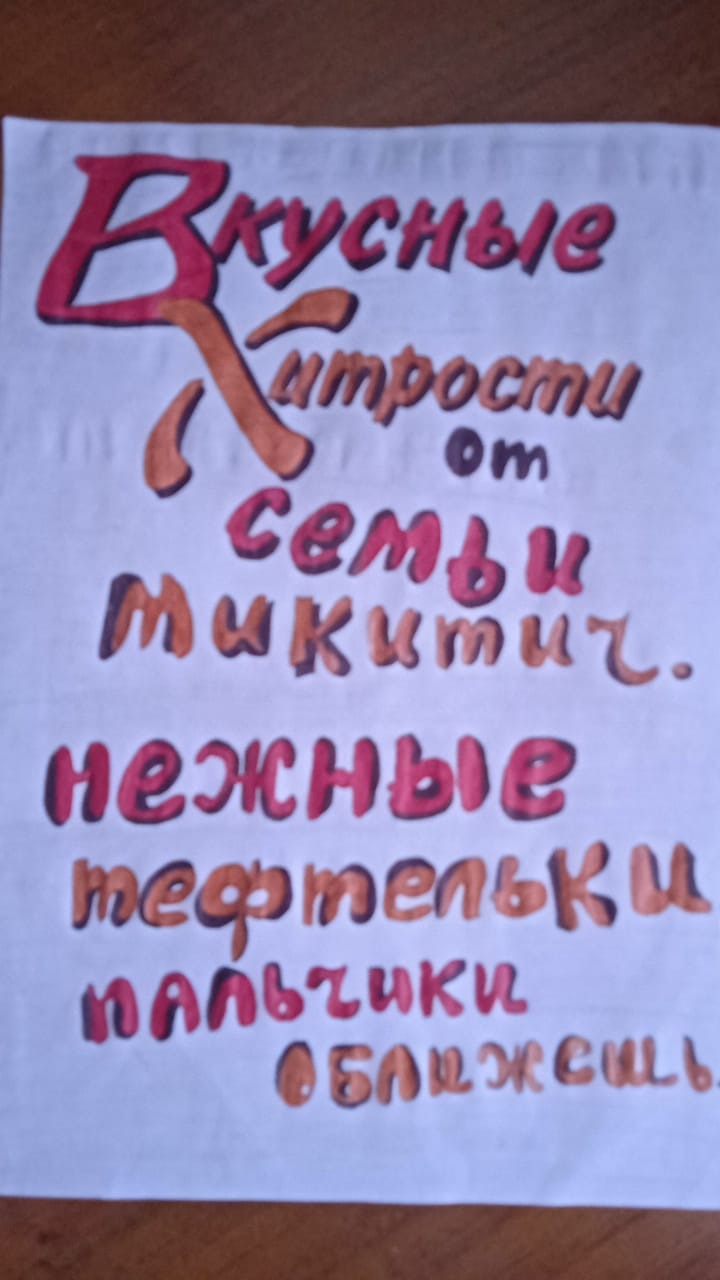 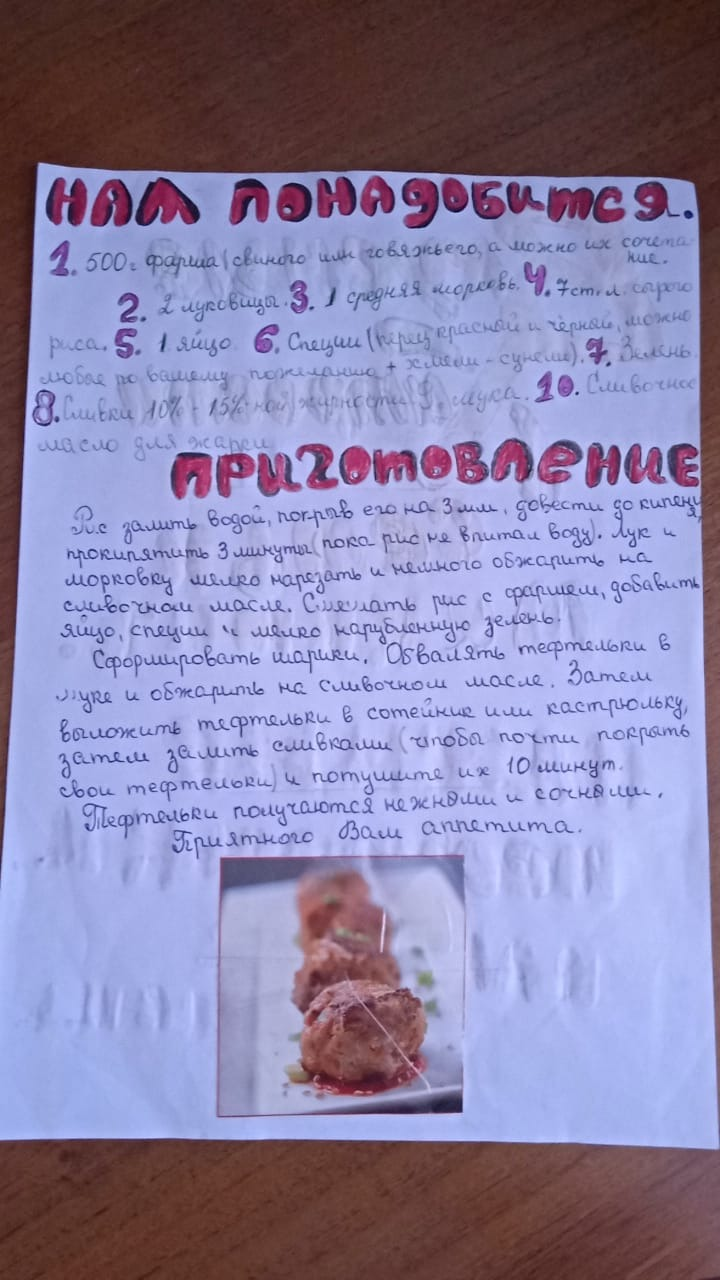 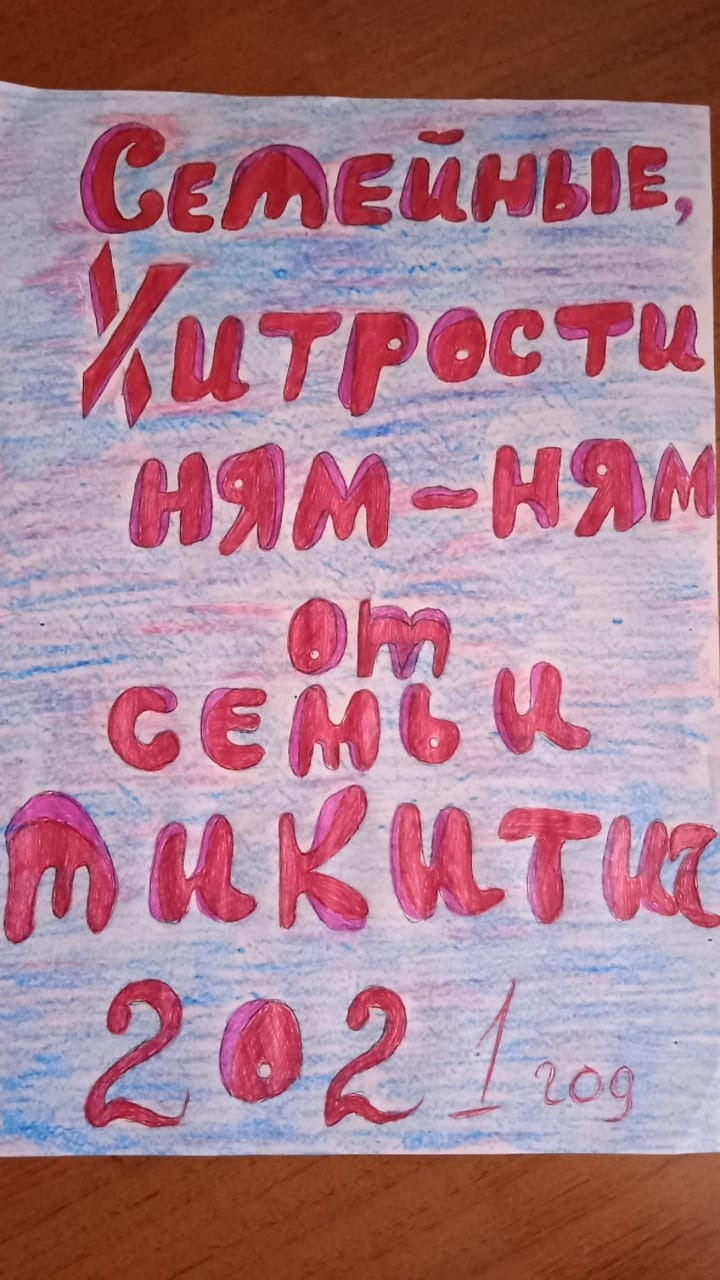 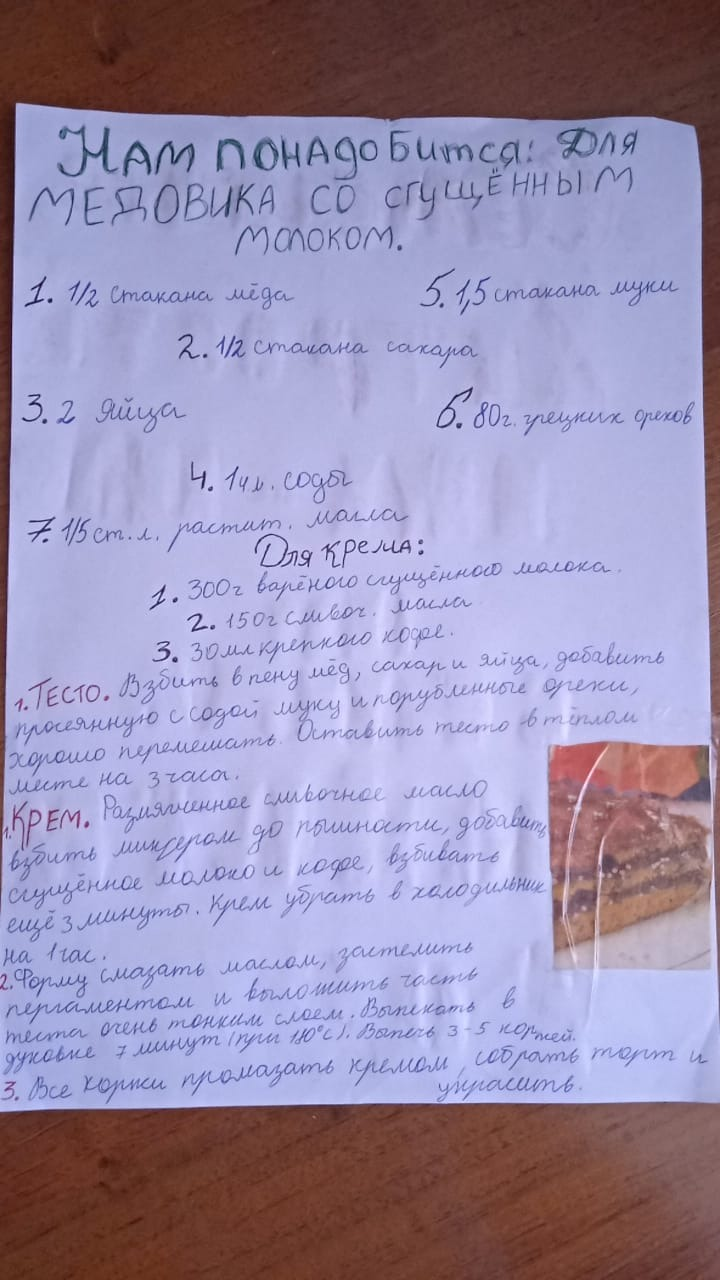 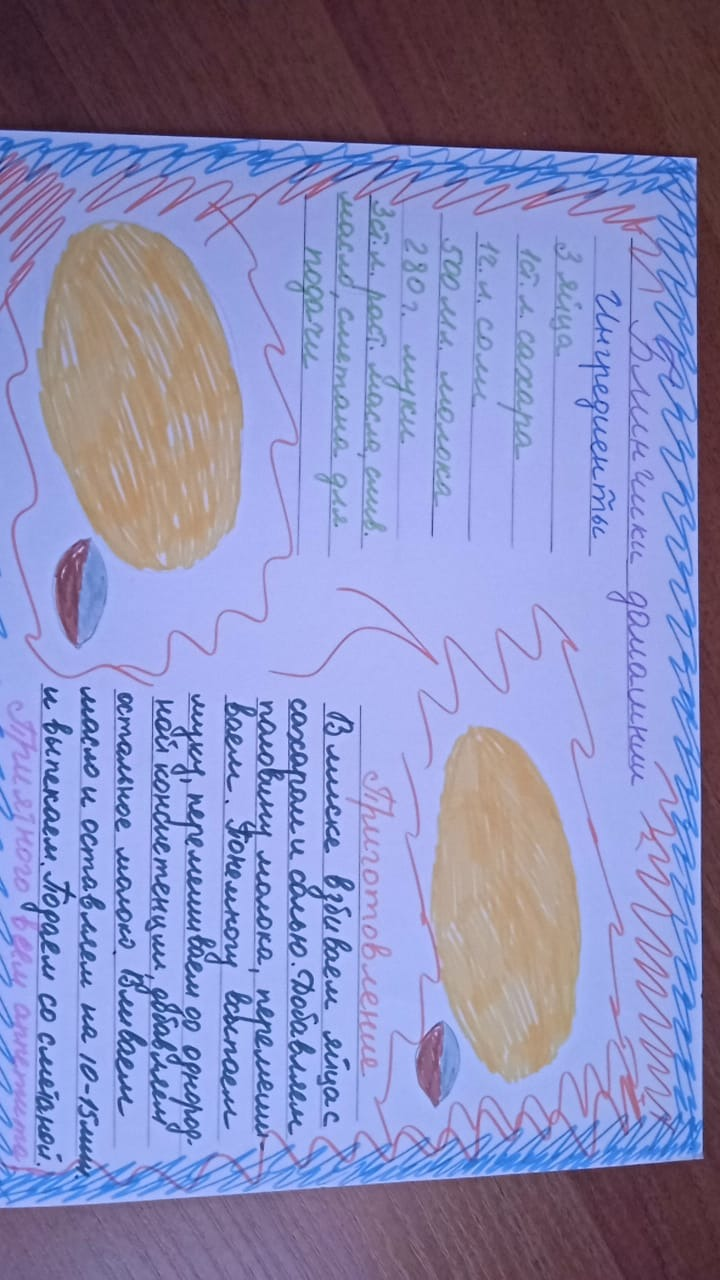 